INTERVIEW SIGN UP SHEETINTERVIEW SIGN UP SHEETINTERVIEW SIGN UP SHEETINTERVIEW SIGN UP SHEETINTERVIEW SIGN UP SHEETDateTimeApplicantRole/PositionPhone Number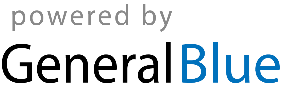 